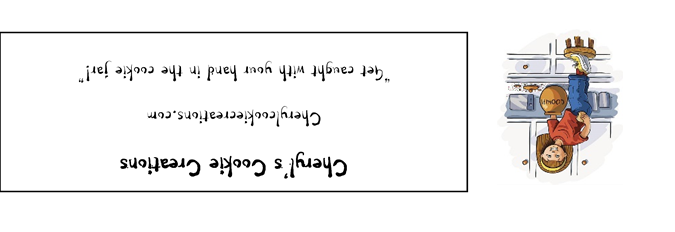 CHEAPER THAN THERAPYIngredients Bleached, enriched flour (wheat flour, niacin, reduced iron , thiamine mononitrate, riboflavin, folic acid), Salt, Monosodium Glutamate, Peanut Butter (Roasted peanuts, sugar, contains 2% or less of: molasses, fully hydrogenated vegetable oils (rapeseed, cottonseed, soybean), salt), All-vegetable shortening (Soybean oil, fully hydrogenated palm oil, palm oil, mono and diglycerides, TBHQ and citric acid), Sugar, Brown Sugar (sugar, molasses),  Eggs, Vanilla extract, Leavening (Sodium Bicarbonate, Sodium Aluminum Sulfate, Monocalcium Phosphate), Leavening (Corn Starch, Sodium Bicarbonate, Sodium Aluminum Sulfate, Monocalcium Phosphate), Salt, Calcium silicate (an-anti-caking agent), Dextrose, potassium iodide, High fat cocoa, Cocoa processed with alkali, Peanut butter chips ( partially defatted peanuts, sugar, hydrogenated vegetable oil [palm kernel oil, soybean oil], corn syrup solids, dextrose, reduced protein whey, contains 2% or less of: salt, palm kernel oil, vanillin, artificial flavor, lecithin)CONTAINS WHEAT, PEANUTS, MILK AND SOY INGREDIENTSCheryl's Cookie CreationsLiberty Township, Ohio 45044NET WT 5 oz (142 g)	This product is home produced.Cookies may contain: Dairy, Eggs, Tree Nuts, Peanuts, Wheat, Soy